Ciudad: Fecha:Dra. Mirian SánchezCoordinadoray demás miembros del Comité AcadémicoDoctorado en OdontologíaFacultad de Odontología UCVEstimados Profesores, Por medio de la presente, yo   Titular del documento de identidad  , acepto ser propuesto como TUTOR de  , titular del documento de identidad  quien es aspirante a cursar estudios de Doctorado en  Odontología en la Facultad de Odontología de la Universidad Central de Venezuela.  El anteproyecto de la Tesis Doctoral a ser realizado se titula  y se encuentra enmarcado en la línea de investigación institucional denominada      .Declaro, así mismo, que conozco los deberes y atribuciones de los Tutores, establecidos en el Reglamento de Estudios de Postgrado de la UCV y en la normativa del Programa de Doctorado en Odontología.Sin otro particular, __________________________Nombres y apellidos:  C. I.RESUMEN CURRICULAR PROFESOR TUTOR APELLIDOSNOMBRESCÉDULA DE IDENTIDADSexo           F                      MSexo           F                      MSexo           F                      MSexo           F                      MCORREO ELECTRÓNICOTELÉFONO CELULARTELÉFONO OFICINADIRECCIÓNPROFESIÓNNIVEL ACADÉMICO Doctorado     Magister     Especialista    Otro: Doctorado     Magister     Especialista    Otro: Doctorado     Magister     Especialista    Otro: Doctorado     Magister     Especialista    Otro: Doctorado     Magister     Especialista    Otro: Doctorado     Magister     Especialista    Otro:TÍTULOS ACADÉMICOSINSTITUCIÓNESCALAFÓN Y DEDICACIÓN DOCENTE Colaborador DocenteDocente Contratado  Docente Temporal  Instructor por concurso Profesor Asistente Profesor Agregado Profesor Asociado Profesor Titular Profesor Asistente Profesor Agregado Profesor Asociado Profesor Titular Profesor Asistente Profesor Agregado Profesor Asociado Profesor Titular Profesor Asistente Profesor Agregado Profesor Asociado Profesor Titular Tiempo Convencional Medio Tiempo Tiempo Completo Dedicación ExclusivaLÍNEAS DE INVESTIGACIÓN QUE DESARROLLARESUMEN CURRICULAR (10 LÍNEAS), EXPERTICIA EN LA LÍNEA DE INVESTIGACIÓN DEL PROYECTO A TUTOREAR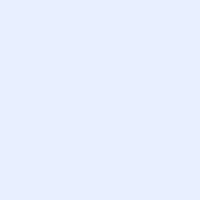 